http://animals.sandiegozoo.org/animals/elephantQuestions adapted from Score21 and SchoolNet	Problem 1Problem 2Gridded ResponseMondayThe largest elephant on record weighed 2.4 x 104 pounds. If we put this elephant on a diet, he would lose 1 x 102 pounds per month, how much would the elephant weigh at the end of one year? Find the product of the integers between and. Problem 2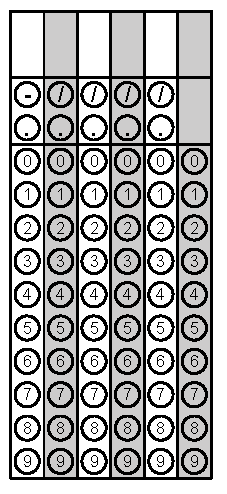 TuesdayA square has an area of In inches, what is the length of each side of the square? Order the following values from greatest to least. Problem 1WednesdayUsing the equation find the value of x if y = 12. Michael is shopping for cubic toy chests. One chest has a volume of 216 cubic feet. Another chest has a volume of 125 cubic feet. What is the difference in the side lengths of the two chests? Problem 1 ThursdayCircle the irrational values.Find the value of Problem 2 FridayFind the value of x. A piece of construction paper has a thickness of 4.3 x 10-3 inches. A piece of cardstock has thickness of 5.2 x 10-3 inches. How tall is a stack of 10 sheets of construction paper and 15 sheets of cardstock? Write your answer in scientific notation.  Problem 1 